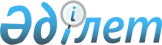 Қазақстан Республикасы Ішкі істер министрінің кейбір бұйрықтарының күші жойылды деп тану туралыҚазақстан Республикасы Ішкі істер министрінің 2015 жылғы 9 қазандағы № 830 бұйрығы

      «Нормативтік құқықтық актілер туралы» 1998 жылғы 24 наурыздағы Қазақстан Республикасы Заңының 43-1-бабының 1-тармағын жүзеге асыру мақсатында БҰЙЫРАМЫН:



      1. Осы бұйрыққа қосымшаға сәйкес Қазақстан Республикасы Ішкі істер министрінің кейбір бұйрықтарының күші жойылды деп танылсын.



      2. Қазақстан Республикасы Ішкі істер министрлігінің Заң департаменті (С.В. Пономарев) заңнамада белгіленген тәртіппен:



      1) осы бұйрықтың көшірмесін Қазақстан Республикасы Әділет министрлігіне жіберуді;



      2) «Әділет» ақпараттық-құқықтық жүйесінде ресми жариялауды;



      3) осы бұйрықты Қазақстан Республикасы Ішкі істер министрлігінің интернет-ресурсында орналастыруды қамтамасыз етсін.



      3. «Қазақстан Республикасы Ішкі істер министрінің кейбір бұйрықтарының күші жойылды деп тану туралы» Қазақстан Республикасының Ішкі істер министрінің 2012 жылғы 8 қазандағы № 546 бұйрығының күші жойылсын.



      4. Осы бұйрық қол қойылған күнінен бастап күшіне енеді.      Қазақстан Республикасының

      Ішкі істер министрі                               Қ. Қасымов

Қазақстан Республикасы

Ішкі істер министрінің

2015 жылғы 9 қазандағы

№ 830 бұйрығына  

қосымша        

Қазақстан Республикасы Ішкі істер министрінің күші

жойылған кейбір бұйрықтарының тізбесі

      1. «Қазақстан Республикасы Iшкi iстер министрлiгi өрт күзетiнiң Жауынгерлiк жарғысын бекiту туралы» Қазақстан Республикасы Ішкі істер министрінің 1993 жылғы 5 шілдедегі № 253 бұйрығы (Нормативтік-құқықтық актілерді мемлекеттік тіркеу тізілімінде № 67 болып тіркелген);



      2. «Қазақстан Республикасы IIМ оқу мекемелерiнiң ғылыми-зерттеу және редакциялық-баспагерлiк қызметiн реттеу туралы» Қазақстан Республикасы Ішкі істер министрінің 1995 жылғы 6 қыркүйектегі № 225 бұйрығы (Нормативтік-құқықтық актілерді мемлекеттік тіркеу тізілімінде № 332 болып тіркелген);



      3. «Қуғын-сүргiн кезеңiнде Қазақстан Республикасыyның аумағына күштеп көшiрiлген Қазақстан Республикасы азаматтарының паспорттарындағы ұлты туралы жазбаны өзгерту тәртiбi туралы» Қазақстан Республикасы Ішкі істер министрінің 1995 жылғы 6 қыркүйектегі № 225 бұйрығы (Нормативтік-құқықтық актілерді мемлекеттік тіркеу тізілімінде № 143 болып тіркелген);



      4. «Қазақстан Республикасындағы шетел азаматтары мен азаматтығы жоқ адамдарға саяси баспана беру тәртiбi туралы» Қазақстан Республикасы Президентiнiң Жарлығын жариялау туралы» Қазақстан Республикасы Ішкі істер министрінің 1996 жылғы 30 қаңтардағы № 23 бұйрығы (Нормативтік-құқықтық актілерді мемлекеттік тіркеу тізілімінде № 288 болып тіркелген);



      5. «Қазақстан Республикасындағы шетел азаматтары мен азаматтығы жоқ адамдарға саяси баспана беру тәртiбi туралы «Қазақстан Республикасы Президентiнiң Жарлығын жариялау туралы» Қазақстан Республикасы Iшкi iстер министрiнiң 1996 жылғы 30 қаңтардағы № 23 бұйрығына өзгерiстер енгiзу туралы» Қазақстан Республикасы Ішкі істер министрінің 2005 жылғы 23 қыркүйектегі № 559 бұйрығы (Нормативтік-құқықтық актілерді мемлекеттік тіркеу тізілімінде № 3904 болып тіркелген, «Заң газеті» газетінің 2005 жылғы 14 желтоқсандағы № 169-170(796) санында жарияланған).
					© 2012. Қазақстан Республикасы Әділет министрлігінің «Қазақстан Республикасының Заңнама және құқықтық ақпарат институты» ШЖҚ РМК
				